31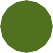 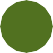 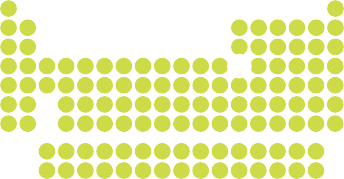 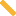 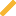 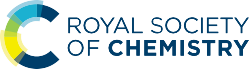 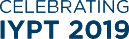 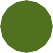 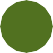 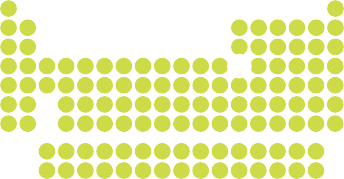 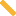 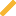 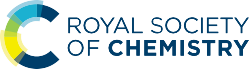 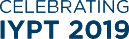 GALLIUMGa31	69.723SMELTENZONNECELLENTECHNOLOGIEHet lage smeltpunt  van Gallium  (29,8 °C) betekent dat als je er een klomp van vasthoudt, de warmte van je hand het  smelt.Galliumarsenide zet zonne-energie om in elektrische energie  en werd gebruikt in de zonnecellen van de  Mars Rover. Galliumnitride (GaN) lasers lezen van Blu-ray discs.GaN LED's back-light TV, laptop en telefoon displays.Ci	© 2019 Andy Brunning/Royal Society of Chemistry#IYPT2019